Aanmeldingsformulier Zomerschool Almere 2017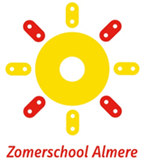 Wat we verwachten van de aanleverende school: Eén uitdraai van bovenstaand overzicht waar alle kinderen op staan die de zomerschool dit jaar gaan bezoeken, getypt in het door ons hierboven aangeleverde formatDit bestand mailen aan:  wiepke@zomerschool.asg-almere.nlVoornaamAchternaamHuidige groepAdresPostcodewoonplaats Tel.nr.1Tel.nr.2Geb.dat.Email-adres ouders1234567891011121314